An die Hochschule Neubrandenburg. Dezernat I - Immatrikulations- und Prüfungsamt. Brodaer Str. 2. 17033 NeubrandenburgHinweis: Anträge auf Anerkennung von Studien- und Prüfungsleistungen sind mit dem Immatrikulationsantrag vollständig, jedoch spätestens 2 Wochen nach Beginn der Vorlesungszeit des Semesters einzureichen. Anträge nach Ablauf der Frist oder unvollständige Anträge werden nicht bearbeitet und nicht berücksichtigt.Document ID: Person.ID0000Benutzerkonto.ID Benutzerkonto0000Vorgangsnr.0000Auflistung der beantragten und anzuerkennenden Leistungen Name, Vorname:	Bewerbungs- oder Matrikelnummer:  1 Hinweise zu den Modulen/Lehrveranstaltungen der Hochschule Neubrandenburg finden Sie auf der Homepage (https://www.hs-nb.de/studium-weiterbildung/im-studium/studien-und-pruefungsangelegenheiten/ordnungen-und-satzungen-der-studiengaenge/).2 Bei Ablehnung die Begründung bitte auf Seite 3 angeben bzw. Auflagen/Bedingungen für die Anerkennung anführen. Herr/Frau 					wird unter Berücksichtigung der getroffenen Festlegungen in das ______ Fachsemester des Studienganges __________________________________________eingestuft.______________________________________Datum, Vorsitzende/r des PrüfungsausschussesBegründung der Ablehnung der beantragten und anzuerkennenden Leistungen Name, Vorname:	Bewerbungs- oder Matrikelnummer:  ______________________________________Datum, Vorsitzende/r des PrüfungsausschussesFV-KL-0203-101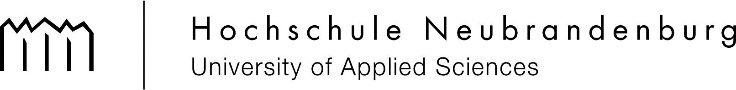 Antrag auf Anerkennung von Studien- und PrüfungsleistungenEingangsstempel: V1.0 - 30.10.2017Antrag auf Anerkennung von Studien- und PrüfungsleistungenEingangsstempel: Antrag auf Anerkennung von Studien- und PrüfungsleistungenAnlage zum Antrag auf ImmatrikulationAntrag auf Anerkennung von Studien- und PrüfungsleistungenAnlage zum Antrag auf ImmatrikulationAntrag auf Anerkennung von Studien- und PrüfungsleistungenAnlage zum Antrag auf ImmatrikulationAntrag auf Anerkennung von Studien- und PrüfungsleistungenAnlage zum Antrag auf ImmatrikulationAntrag auf Anerkennung von Studien- und PrüfungsleistungenAnlage zum Antrag auf ImmatrikulationAntrag auf Anerkennung von Studien- und PrüfungsleistungenAnlage zum Antrag auf ImmatrikulationIPersönliche Angaben Persönliche Angaben Persönliche Angaben Persönliche Angaben Persönliche Angaben NameNameVorname#Vorname#VornameAnschriftAnschriftGeburtsdatumGeburtsdatumE-Mail Bewerbungs- oder Matrikel-Nr. Studiengang.Bewerbung.Vorgangsnr.Bewerbungs- oder Matrikel-Nr. Studiengang.Bewerbung.Vorgangsnr.Bewerbungs- oder Matrikel-Nr. Studiengang.Bewerbung.Vorgangsnr.Bewerbungs- oder Matrikel-Nr. Studiengang.Bewerbung.Vorgangsnr.Bewerbungs- oder Matrikel-Nr. Studiengang.Bewerbung.Vorgangsnr.Bewerbungs- oder Matrikel-Nr. Studiengang.Bewerbung.Vorgangsnr.IIDie Anerkennung soll für folgenden Studiengang erfolgen:Die Anerkennung soll für folgenden Studiengang erfolgen:AbschlussAbschlussStudiengangStudiengangStudiengang.#MajorExamRegulations.StudiengangIIIDie Leistungen wurden an folgender Hochschule / in folgendem Studiengang erbracht: Hochschule:Hochschule:Abschluss:Abschluss:Studiengang:Studiengang:IVDem Antrag sind beigefügt:-	eine aktuelle Leistungsübersicht im Original oder als amtlich beglaubigte Kopie -	zusätzliche Nachweise über Studieninhalte und -umfang z.B. Modulbeschreibungen-	eine Unbedenklichkeitsbescheinigung der bisherigen Hochschule -	eine aktuelle Leistungsübersicht im Original oder als amtlich beglaubigte Kopie -	zusätzliche Nachweise über Studieninhalte und -umfang z.B. Modulbeschreibungen-	eine Unbedenklichkeitsbescheinigung der bisherigen Hochschule VHiermit beantrage ich die Anerkennung der im Folgenden aufgeführten und von mir erbrachten Leistungen. Hiermit beantrage ich die Anerkennung der im Folgenden aufgeführten und von mir erbrachten Leistungen. ¨	 Ich versichere, dass ich die Prüfungen in allen bisher studierten Fächern bestanden habe.¨	 In folgenden Fächern habe ich bereits Prüfungen abgelegt und nicht bestanden.¨	 Ich versichere, dass ich die Prüfungen in allen bisher studierten Fächern bestanden habe.¨	 In folgenden Fächern habe ich bereits Prüfungen abgelegt und nicht bestanden.¨	 Ich versichere, dass ich die Prüfungen in allen bisher studierten Fächern bestanden habe.¨	 In folgenden Fächern habe ich bereits Prüfungen abgelegt und nicht bestanden.ModulbezeichnungModulbezeichnungAnzahl der VersucheDatumUnterschrift Antragssteller/-inIIIErbrachte Studien- und Prüfungsleistung (die anerkannt werden soll)Erbrachte Studien- und Prüfungsleistung (die anerkannt werden soll)Erbrachte Studien- und Prüfungsleistung (die anerkannt werden soll)Studien- und Prüfungsleistung an der Hochschule Neubrandenburg (für die die Anerkennung erfolgen soll)Studien- und Prüfungsleistung an der Hochschule Neubrandenburg (für die die Anerkennung erfolgen soll)Studien- und Prüfungsleistung an der Hochschule Neubrandenburg (für die die Anerkennung erfolgen soll)Vom zuständigen Fachdozenten auszufüllen.Vom zuständigen Fachdozenten auszufüllen.Vom zuständigen Fachdozenten auszufüllen.Vom zuständigen Fachdozenten auszufüllen.Fach-/ModulbezeichnungFach-/ModulbezeichnungNoteCreditsModulnr.1 Modulbezeichnung1Credits1CreditsNoteEntscheidungUnterschrift Dozent¨ Ja¨ Ja, mit Auflage(n)2¨ Nein2¨ Ja¨ Ja, mit Auflage(n)2¨ Nein2¨ Ja¨ Ja, mit Auflage(n)2¨ Nein2¨ Ja¨ Ja, mit Auflage(n)2¨ Nein2¨ Ja¨ Ja, mit Auflage(n)2¨ Nein2¨ Ja¨ Ja, mit Auflage(n)2¨ Nein2¨ Ja¨ Ja, mit Auflage(n)2¨ Nein2Nr. Begründung der Ablehnung  oder Auflagen  für die Anerkennung